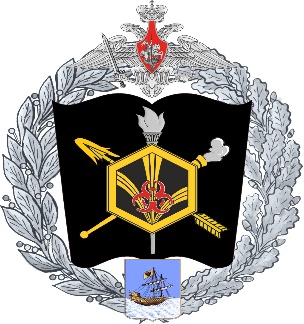 объявляет о наборе граждан Российской Федерации для обученияпо программам высшего и среднего профессионального образованияСПЕЦИАЛЬНОСТИ ВЫСШЕГО ОБРАЗОВАНИЯ:Квалификация: специалист в области радиационной, химической и биологической защиты.Срок обучения – 5 лет, на базе среднего общего образования.Квалификация: инженер-технолог.Срок обучения – 5 лет, на базе среднего общего образования.СПЕЦИАЛЬНОСТЬ СРЕДНЕГО ПРОФЕССИОНАЛЬНОГО ОБРАЗОВАНИЯ:Квалификация: техник-эколог. Срок обучения: 2 года 10 месяцев, на базе среднего общего образования.Граждане, прошедшие и не проходившие военную службу, изъявившие желание поступить в академию, подают заявления в отдел военного комиссариата субъекта Российской Федерации по месту жительства (выпускники суворовских (кадетских, президентских)) военных училищ подают заявление на имя начальника училища, в котором они обучаются) до 20 апреля года приема в академию.Военнослужащие, изъявившие желание поступить в академию, подают рапорт на имя командира воинской части до 1 апреля года приема.Профессиональный отбор кандидатов в академию проводится приемной комиссией 
с 1 по 30 июля года поступления и включает:а) определение годности кандидатов по состоянию здоровья;б) вступительные испытания, состоящие из: определения категории профессиональной пригодности кандидатов на основе их социально-психологического изучения, психологического и психофизиологического обследования;оценки уровня физической подготовленности кандидатов;оценки уровня общеобразовательной подготовленности: по специальностям высшего образования – по результатам ЕГЭ (после окончания 11 классов) или по результатам вступительных испытаний проводимых академией самостоятельно (для выпускников техникумов, училищ): химия, математика (профильный уровень), русский язык.по специальности среднего профессионального образования – по результатам среднего балла аттестата о среднем общем образовании.Прием осуществляется по заявлениям лиц, имеющих документ государственного образца о среднем общем образовании.Курсанты академии состоят на действительной военной службе и обеспечиваются всеми видами довольствия в порядке, предусмотренном законодательными и иными правовыми актами Российской Федерации и нормативными правовыми актами Минобороны Российской Федерации. Обучение, проживание, питание, обеспечение установленными видами довольствия осуществляются бесплатно. Кроме того, курсантам (после заключения контракта) ежемесячно выплачивается денежное довольствие (12-17 тыс. рублей). Время обучения в академии засчитывается в общий срок военной службы. Курсанты проживают в благоустроенных общежитиях, ежегодно предоставляется зимний (15 суток) и летний (30 суток) отпуск.Адрес: 156015, Костромская обл., г. Кострома, улица Горького, д.16.Информация на официальном сайте: http//mil.ru/Образование/Высшее/ВА РХБЗ/Правила приёма. 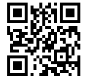 Лицензия на осуществление образовательной деятельности выдана Федеральной службой по надзору в сфере образования и науки № 1993 от 14.03.2016 серия 90Л01 № 009025.Свидетельство о государственной аккредитации выдано Федеральной службой по надзору в сфере образования и науки № 1897 от 29.04.2016 серия 90А01 № 0001992.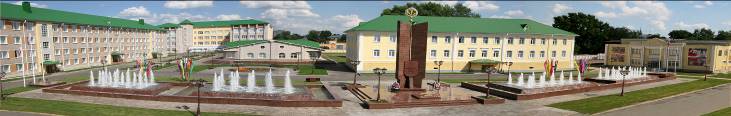 КОНТАКТЫ:КОНТАКТЫ:Телефон Факс8 (4942) 39-97-39 (учебно-методический отдел);8 (4942) 39-97-49 (отдел кадров);8 (4942) 37-21-04E-mailvarhbz@mil.ru